Игра «Какой игрушки не хватает?»Цель: развитие зрительной памяти.Ход игры: Поставить перед ребёнком на 1 минуту 4 – 5 игрушек, затем попросить ребёнка отвернуться. Убрать одну игрушку.Вопрос ребёнку? «Какой игрушки не хватает?»Игру можно усложнить:а). увеличить количество игрушек;б). ничего не убирать, а только менять игрушки местами.Играть можно 2 – 3 раза в неделю (игрушки меняются).Игра «Слово за слово».Цель: развитие памяти и укрепление объёма памяти, расширение и активизация словаря.Взрослый начинает игру и говорит: «На полянке растут цветы:…» («В лесу живут….», «В саду на деревьях растут…». «В зоопарке можно увидеть…» и т. д.)Ребёнок повторяет сказанное и добавляет название цветка (ромашка), третий игрок ( или вновь взрослый) повторяет всю фразу и добавляет название цветка (одуванчик). И так далее. Это позволит расширить словарный запас у ребёнка и стимулирует развитие памяти.Переверни страницу.Читая ребёнку сказку или рассматривая с ним картинки, предложите ему запомнить картинку, а потом переверните и задайте несколько вопросов по картинке- сколько мячей было в комнате?- сколько окон?- куклы сидели или стояли?- были ли на окнах цветы?- сколько детей было в комнате и т. д.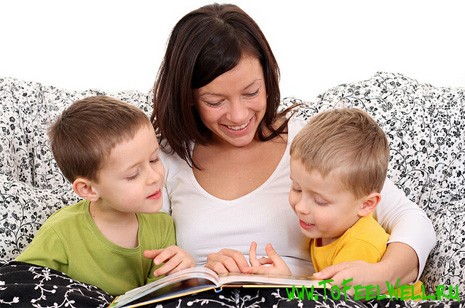 Помогут в развитии памяти и разучивание стихотворений, пересказы сказок, выполнение заданий по памяти:- нарисуй 3 квадрата, 1 круг и первую фигуру зачеркни;- нарисуй 4 треугольника, 2 круга, 2 и 3 фигуры разукрась красным карандашом и т. д.Желаю  удачи!МБДОУ «Детский сад присмотра и оздоровления №39». г. Усолье – Сибирское.В игры играем – память развиваем.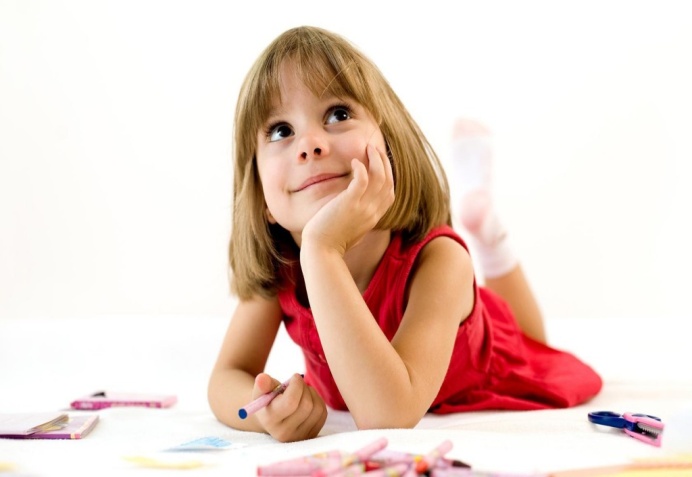                                                                                                 Подготовила:  воспитатель:                            И. А. КоваленкоПамять, в  ней собраны наши знания, воспоминания, опыт, бесценные сокровища ума. Чем больше объём и прочность памяти, тем больше таких сокровищ.Специалисты различают кратковременную и долговременную память, а также виды памяти и зависимости от характера запоминаемого материала: моторную, слуховую, зрительную, вербальную (словесную), логическую.Преобладание у человека того или иного вида памяти говорит о том, как ему легче воспринимать информацию: виде зрительных образов или словесной информации, совершая какие – то действия или выстраивая логические цепочки.Очень часто эти виды памяти выступают в определённых сочетаниях:Зрительно – моторная память необходима для выполнения работы по образцу (списывания с доски, работа с прописями, с последующим выполнением задания по памяти);Вербально – моторная (работа со словесной инструкцией с указанием порядка выполнения задания: написание под диктовку элементов букв, рисование под диктовку геометрических узоров по клеточкам);Логическая память (запоминание последовательности слов, действий в сюжетных рассказах и т. д.).У дошкольников преобладает непроизвольное запоминание (запоминание без цели), поэтому если вы хотите чему – то научить ребёнка – дошкольника, необходимо помнить:Цель обучения должна быть эмоционально значима для него – достигнув цели, ребёнок ждёт похвалы или удивления взрослого.Лучше сохраняется материал, который поразил и увлёк ребёнка.Дети очень любят соревнование, игру.Во многом внимание и память дошкольника зависят от изобретательности взрослых, их фантазий.К семи годам у ребёнка начинает формироваться произвольная память                        ( сознательное запоминание), это связано с физиологическим развитием ребёнка. Предлагаю вам ознакомиться с правилами запоминания, соблюдение которых поможет вам и вашему ребёнку при обучении в школе.Детская память характеризуется тем, что заучивание похожего материала стирает предыдущий. Поэтому, прежде чем приступить к изучению следующего материала, сделайте перерыв или дайте возможность ребёнку сменить деятельность.Чтобы запоминать новый материал его лучше всего учить на ночь (таблицу умножения, стихотворение и т. д.).Чтобы ребёнок лучше запоминал новый материал, ему при изучении необходимо задавать вопросы: о чём это? Что про это говорится? и т. д.Предлагаю вам несколько простых игр и упражнений на развитие произвольной памяти.Игра «Два предмета»Цель: активизация зрительной памяти, сосредоточение ребёнка на отдельных свойствах предметов. Развитие способности по описанию свойств определять, каким предметам эти свойства принадлежат. - назови два предмета обладающих сразу тремя признаками:Гладкий чёрный твёрдый…Тёмный тяжёлый шумный…Светлый лёгкий блестящий…Белый мягкий съедобный…